Филиал Республиканского государственного предприятия на праве хозяйственного ведения «Казгидромет» Министерства экологии и природных ресурсов РК по Западно-Казахстанской области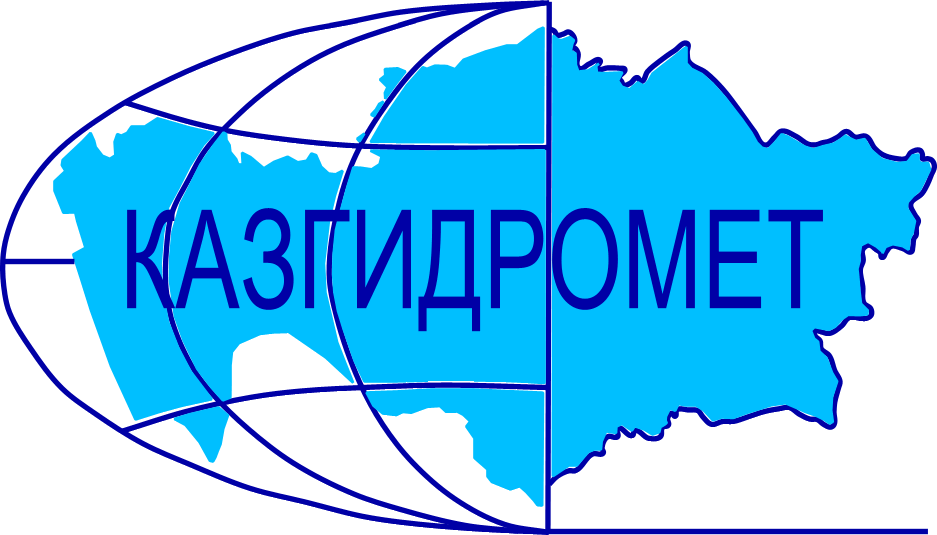 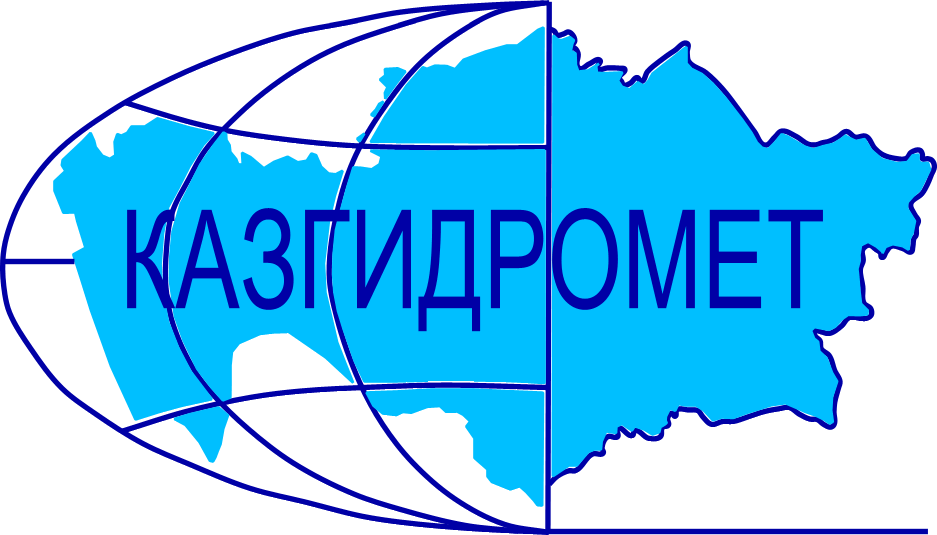 г. Уральск, ул. Жангир хана 61/1Ежедневный гидрологический бюллетень №27 Сведения о состоянии водных объектов Западно - Казахстанской области по данным гидрологического мониторинг на государственной сети наблюдений по состоянию на 8 час. 27 марта 2024 года.В связи с прогнозом осадков в виде дождя, а также дальнейшем повышением температурного фона в период с 25-28 марта 2024 года в Западно-Казахстанской области ожидается интенсивное снеготаяние, формирование талого стока, ослабление ледовых явлений и подъемы уровней воды на реках, при этом возможны разливы и подтопления. Директор филиала             		                                                    Шапанов Т.К.Составила: инженер гидролог                                                                        Супалдьярова А.С.Тел.: 8 (7112) 52-20-23Қазақстан Республикасы Экология және табиғи ресурстар министрлігінің «Қазгидромет» шаруашылық жүргізу құқығындағы республикалық мемлекеттік кәсіпорнының Батыс Қазақстан облысы бойынша филиалыОрал қаласы, Жәңгір хан көшесі, 61/1№27 Күнделікті гидрологиялық бюллетень Мемлекеттік бақылау желісіндегі гидрологиялық мониторинг деректері бойынша  Батыс Қазақстан облысы су нысандарының 2024 жылғы 27 наурыздағы сағат 8-гі  жай-күйі туралы мәліметтер. 2024 жылдың 25-28 наурыз аралығында Батыс Қазақстан облысында жаңбыр түріндегі жауын-шашын болжамына, сондай ақ ары қарай температуралық фонның жоғарылауына байланысты қарқынды қар еру, еріген қар ағындысының қалыптасуы, мұздық құбылыстардың әлсіреуі және өзендерде су деңгейлерінің көтерілуі күтіледі, бұл ретте судың жайылуы және тасқыны болуы мүмкін.Филиал директоры		                                                                  Шапанов Т.К.Орындаған: инженер гидролог                                                                         Супалдьярова А.С.                                                                                                          Тел.: 8 (7112) 52-20-23Название гидрологического постаОпасный уровеньводы, смУровень воды, смИзменение уровня воды за сутки, ±смРасход воды, м³/секСостояние водного объектар.Урал – с.Январцево1250199+4Ледоставр.Урал – г.Уральск 850143+17Вода на льдур.Урал – c.Кушум850168+5Ледяной покров с промоинамир.Урал – c.Тайпак850125-10Ледоходканал Кушум- с.Кушум800583+12Вода на льдур.Илек – с.Чилик (Шыңғырлау)750170+11Вода на льдур.Шаган – с. Чувашинское1280-1300526+43Вода на льдур.Деркул – с.Таскала520535+247Вода на льдур.Деркул – с.Белес600-650343+104Вода на льдур.Утва – с. Лубенка (Ақшат)540443+83Вода на льдур.Утва – с. Кентубек700366+25Вода на льдуР.Чижа 1 – с.Чижа 1646538+209Лед поднялор.Чижа 2 – с.Чижа 2780798+251Вода на льдур.Куперанкаты – с.Алгабас945690+466Вода на льдур.Шидерты  – с.Аралтобе960631+402Вода на льдур.Оленты– с.Жымпиты 490-520463+284Вода на льдур.Бол. Узень – с.Кайынды1700507+18Лед тает на местер.Бол. Узень– с.Жалпактал790-820605+9Лед тает на местер.Мал. Узень – с.Бостандык600291+1Лед тает на местер.Мал. Узень – с.Кошанколь 1200-1300401+4Лед тает на местер.Быковка– с.Чеботарево (Құрманғазы)810664+32Вода на льдур.Рубежка – с.Рубежинское1000203+10ЗакраиныГидрологиялық бекеттердің атауыСудың шектік деңгейі, смСу дең-гейі,смСу деңгейі-нің тәулік ішінде өзгеруі,± смСу шығыны,  м³/секМұз жағдайы және мұздың қалыңдығы, смЖайық өз.  – Январцево ауылы1250195+1МұзқұрсауЖайық өз.  – Орал қаласы850126+2Мұз үстіндегі суЖайық өз. - Көшім ауылы8501630Мұз жамылғысындағы жылымдарЖайық өз.  – Тайпақ ауылы850135+1Мұздың жүруіканал өз. - Көшім ауылы8005710Мұз үстіндегі суЕлек өз.  – Шілік ауылы (Шыңғырлау)750159+2Мұз үстіндегі суШаған өз.  – Чувашинское ауылы1280-1300483+2Мұз үстіндегі суДеркөл өз.  – Таскала ауылы520287+11Мұз үстіндегі суДеркөл өз.  – Белес ауылы600-650239+4Мұз үстіндегі суУтва өз. – Лубенка ауылы (Ақшат)540360+13Мұз үстіндегі суУтва өз. –  Кентубек ауылы7003410Мұз үстіндегі су1- Шежін өз. – 1-Шежін ауылы646329+11Мұз көтерілді2- Шежін өз. – 2-Шежін ауылы780547+11Мұз үстіндегі суКөпіраңкаты өз. – Алгабас ауылы945224+11Мұз үстіндегі суШідерті өз. – Аралтөбе ауылы960229+5Мұз үстіндегі суӨлеңті өз. –  Жымпиты ауылы490-520179+10Мұз үстіндегі суҚараөзен өз. – Қайыңды ауылы1700489+1Мұз жамылғысындағы жылымдарҚараөзен өз. –Жалпақтал  ауылы790-820596+8Мұз жамылғысындағы жылымдарСарыөзен өз.  – Бостандық ауылы600290-5Мұз жамылғысындағы жылымдарСарыөзен өз.– Қошанкөл ауылы1200-13003970Мұз жамылғысындағы жылымдарБыковка өз.  – Чеботарево ауылы (Құрманғазы)8106320Мұз үстіндегі суРубежка өз. – Рубежинское ауылы1000193+1Мұз жамылғысындағы жылымдар